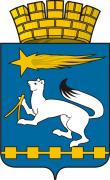 АДМИНИСТРАЦИЯ ГОРОДСКОГО ОКРУГА НИЖНЯЯ САЛДАП О С Т А Н О В Л Е Н И Е18.05.2015                                                                                                        № 422Нижняя СалдаОб утверждении плана мероприятий по модернизации жилищно-коммунального хозяйства городского округа Нижняя Салда на 2015-2019 годыВо исполнение решения протокола совещания по модернизации ЖКХ от 07.05.2015 года при главе городского округа Нижняя Салда, на основании договора пожертвования от 20 января 2015 г. № 1 заключенного между некоммерческой организацией «Благотворительный фонд «Евраза»- Урал» и администрацией городского округа Нижняя Салда, руководствуясь Уставом городского округа Нижняя Салда, администрация городского округа Нижняя Салда ПОСТАНОВЛЯЕТ:Утвердить план мероприятий по модернизации ЖКХ городского округа Нижняя Салда на 2015-2019 годы (прилагается). Назначить ответственным за решение вопросов по модернизации жилищно-коммунального хозяйства городского округа Нижняя Салда заместителя главы администрации городского округа Нижняя Салда Масленникову Е.Б.3. Опубликовать  настоящее  постановление  в  газете  «Городской вестник - Нижняя Салда» и разместить на официальном сайте городского округа Нижняя Салда.4.  Контроль над исполнением настоящего постановления оставляю за собой.Глава администрациигородского округа						                  С.Н. Гузиков                                                                     Утвержденпостановлением администрации              городского округа  Нижняя Салдаот «____»_____2015 № ______«Об утверждении плана мероприятий по    модернизации жилищно-коммунального хозяйства городского округа Нижняя Салда на 2015-2019 годы»План мероприятий по модернизации жилищно-коммунального хозяйства городского округа Нижняя Салда на 2015-2019 годы№п/пНаименование мероприятияИсточники финансирования, в руб.Источники финансирования, в руб.12332015 год2015 год2015 год2015 год1.Разработка ПСД и государственная экспертиза проекта «Строительство магистральных сетей теплофикации от узла врезки в районе ЦРС до ул. Металлургов (часть П и Р)»Проект предусматривает замену 9 участков:уч.1-  от узла врезки до градирни, уч.2 - от градирни до перехода через р. Салда ,уч.3-  участок переход через р. Салда и ул. М.Горького, уч.4 - участок от ул. М.Горького до ул. Свердлова, уч.5 – от ул. Свердлова до ответвления на комплекс ЦГБуч. 6 – ответвление на комплекс ЦГБ,уч.7 – от ответвления на комплекс ЦГБ до ул. Подбельского,уч.8 – от ул. Подбельского до ул. Володарского с установкой автоматизированных узлов учета тепловой энергии 1,2,3,4,5,6,7,8.ПСД за счет средств ЕВРАЗ НТМК, гос.экспертиза за счет пожертвования НО «Благотворительный фонд «Евраза» -Урал»ПСД за счет средств ЕВРАЗ НТМК, гос.экспертиза за счет пожертвования НО «Благотворительный фонд «Евраза» -Урал»2.Разработка ПСД и государственная экспертиза проекта «Строительство водопроводной сети Ключевского водозабора от скважин 5,6,7,8 до насосной станции у ФГУЗ МСЧ №121 ФМБА России»-//--//-3.Разработка ПСД и государственная экспертиза проекта «Реконструкция скважины у школы №5 ул. Урицкого. Строительство нового водопровода по ул. Урицкого- ул. К.Либкнехта - ул. Р.Люксембург» -//- -//-4.Разработка ПСД и государственная экспертиза проекта «Строительство газопровода в комплексе ГРП и блочной котельной на очистные сооружения».   -//- -//-5.Разработка ПСД и государственная экспертиза проекта «Строительство магистрального подводящего газопровода для обеспечения топливно природным газом жилых домов по пер. Коммунаров, ул.Кузьмина, Терешковой, парижской Коммуны» -//- -//-12336.Приобретение экскаватора на пневмоколесном ходу с комплектом навесного оборудования (быстросъем и гидромолот)Пожертвования НО «Благотворительный фонд «Евраза» -Урал», 6 100 000Пожертвования НО «Благотворительный фонд «Евраза» -Урал», 6 100 0007.Приобретение ГАЗ -330273 Газель-Фермер Бизнес борт полноприводный 4х4  -//-760 000 -//-760 0008.Выполнение инженерно-геологических, экологических изысканий для выполнения работ по реконструкции водопровода  от скважин № 5,6 ,7,8 до насосной станции НИИМаш. -//- 500 000 -//- 500 0009.Выполнение инженерно-геодезических, геологических,   экологических изысканий для выполнения работ  по строительству новой химводоочистки котельной НСМЗ, производительностью 25 тн/час-//-700 000-//-700 00010.Разработка ПСД и государственная экспертиза проекта «Строительство новой химводоочистки котельной.-//-1 000 000 -//-1 000 000 11.Выполнение инженерно-геодезических, геологических, экологических изысканий для выполнения работ   реконструкции очистных сооружений-//-700 000-//-700 00012.Выполнение инженерно-геодезических, геологических, экологических изысканий для выполнения работ   реконструкции очистных сооружений-//-700 000-//-700 00013.Разработка ПСД и государственная экспертиза проекта «Реконструкция очистных сооружений»-//-2 000 000-//-2 000 00014.Разработка ПСД по модернизации водоразборных колонок (замена старых 10 шт., проточных ВК на новые автоматические ВК с интерфейс управлением в комплекте с бесконтактными пластиковыми карточками)(Проектная и рабочая документация) с прохождением ценовой экспертизы-//-100 000-//-100 00015.Разработка и внедрение автоматизированной системы управления энергетическим и городским хозяйством на базе гео информационной системы  Zulu-//-5 500 000 -//-5 500 000 16.Приобретение вакуумной машины КО-529 (ассанизаторская машина)-//-3 400 000-//-3 400 00017.Разработка ПСД и реализация проекта по обеспечению качественным ХВС и возможно ГВС многоквартирных домов 1-го микрорайона (при наличии согласия собственников)Средства собственников и пожертвования НО «Благотворительный фонд «Евраза» -Урал»Средства собственников и пожертвования НО «Благотворительный фонд «Евраза» -Урал»18.Разработка ПСД и государственная экспертиза проекта «Строительство миниочистных сооружений микрорайона Cовхоз»ПСД за счет средств ЕВРАЗ НТМК, госэкспертиза за счет пожертвованийНО «Благотворительный фонд «Евраза» -Урал»ПСД за счет средств ЕВРАЗ НТМК, госэкспертиза за счет пожертвованийНО «Благотворительный фонд «Евраза» -Урал»12332016 год2016 год2016 год2016 год1.Разработка ПСД и государственная экспертиза проекта «Газификация частного сектора ул.Урицкого-ул.К.Либкнехта - ул.Р.Люксембург»ПСД за счет средств ЕВРАЗ НТМК, госэкспертиза за счет пожертвованийНО «Благотворительный фонд «Евраза» -Урал»ПСД за счет средств ЕВРАЗ НТМК, госэкспертиза за счет пожертвованийНО «Благотворительный фонд «Евраза» -Урал»2.Разработка ПСД и государственная экспертиза проекта «Газификация частного сектора ул.Волкова - ул.Энгельса –ул.Д.Бедного» -//- -//-3.Разработка ПСД и государственная экспертиза проекта «Газификация частного сектора ул.Ленина – ул. К.Маркса – ул.Д.Бедного» -//- -//-4.Разработка ПСД и государственная экспертиза проекта  «Монтаж блочной котельной жилого района квартала 95» -//- -//-5.Разработка ПСД и государственная экспертиза проекта «Монтаж блочной котельной на здание школы № 5» -//- -//-6.Разработка ПСД и государственная экспертиза проекта «Монтаж блочной котельной на здание полиции по ул. Фрунзе» -//- -//-7.Разработка ПСД и государственная экспертиза проекта «Монтаж блочной котельной жилого района по ул. К.Маркса (нечетная сторона)» -//- -//-8.Модернизация водоразборных колонок (замена старых 10 шт., проточных ВК на новые автоматические ВК с интерфейс управлением в комплекте с бесконтактными пластиковыми карточками)-//-600 000-//-600 0009.Строительство магистральных сетей теплофикации от узла врезки в районе ЦРС до ул. Металлургов Областные средства и софинансирование за счет местного бюджетаОбластные средства и софинансирование за счет местного бюджета10.Строительство водопроводной сети Ключевского водозабора от скважин 5,6,7,8 до насосной станции у ФГУЗ МСЧ №121 ФМБА России-//--//-11.Реконструкция скважины у школы №5 ул. Урицкого. Строительство нового водопровода по ул. Урицкого- ул. К.Либкнехта - ул. Р.Люксембург-//--//-12.Строительство газопровода в комплексе ГРП и блочной котельной на очистные сооружения-//--//-13.Строительство магистрального подводящего газопровода для обеспечения топливно-природным газом жилых домов по пер. Коммунаров, ул.Кузьмина, Терешковой, парижской Коммуны-//--//-14.Начало строительства новой химводоочистки котельной НСМЗ-//--//-15.Начало реконструкции очистных сооружений-//--//-12332017 год2017 год2017 год2017 год1.Разработка ПСД и государственная экспертиза проекта «Реконструкция котельной НСМЗ (или строительство новой блочной)ПСД за счет средств ЕВРАЗ НТМК, госэкспертиза за счет пожертвованийНО «Благотворительный фонд «Евраза» -Урал»ПСД за счет средств ЕВРАЗ НТМК, госэкспертиза за счет пожертвованийНО «Благотворительный фонд «Евраза» -Урал»2.Разработка ПСД и государственная экспертиза проекта «Реконструкция котельной НИИмаш (или строительство новой блочной котельной на микрорайон НСМЗ 61 Гкал/час)-//--//-3.Разработка ПСД и государственная экспертиза проекта «Реконструкция трубопроводов теплофикации жилого района НИИМаш»-//--//-4.Разработка ПСД и государственная экспертиза проекта «Строительство водовода от Ключевского водозабора на микрорайон НИИМаш».-//--//-5.Разработка ПСД и государственная экспертиза проекта «Реконструкция водопроводной сети по ул.Энгельса»-//--//-6.Окончание строительства новой химводоочистки котельной НСМЗОбластные средства и софинансирование за счет местного бюджетаОбластные средства и софинансирование за счет местного бюджета7.Окончание реконструкции очистных сооружений-//--//-8.Газификация частного сектора ул.Урицкого-ул.К.Либкнехта - ул.Р.Люксембург9.Строительство миниочистных сооружений микрорайона совхоз-//--//-10.Газификация частного сектора ул.Волкова - ул.Энгельса –ул.Д.Бедного» -//- -//-11.Газификация частного сектора ул.Ленина – ул. К.Маркса – ул.Д.Бедного» -//- -//-12.Монтаж блочной котельной жилого района квартала 95 -//- -//-13.Монтаж блочной котельной на здание школы № 5 -//- -//-14.Монтаж блочной котельной на здание полиции по ул. Фрунзе -//- -//-15.Монтаж блочной котельной жилого района по ул. К.Маркса (нечетная сторона) -//- -//-2018 год2018 год2018 год2018 год1.Начало реконструкции котельной НСМЗ (или строительство новой блочнойОбластные средства и софинансирование за счет местного бюджета-//-Областные средства и софинансирование за счет местного бюджета-//-2.Начало реконструкции котельной НИИмаш (или строительство новой блочной котельной на микрорайон НСМЗ 61 Гкал/час)Областные средства и софинансирование за счет местного бюджета-//-Областные средства и софинансирование за счет местного бюджета-//-3.Реконструкция трубопроводов теплофикации жилого района НИИМаш-//--//-4.Строительство водовода от Ключевского водозабора на микрорайон НИИМаш.-//--//-5.Реконструкция водопроводной сети по ул.Энгельса-//--//-12332019 год2019 год2019 год2019 год1.Окончание реконструкции котельной НСМЗ (или строительство новой блочнойОкончание реконструкции котельной НСМЗ (или строительство новой блочнойОбластные средства и софинансирование за счет местного бюджета-//-2.Окончание реконструкции котельной НИИмаш (или строительство во новой блочной котельной на микрорайон НСМЗ)Окончание реконструкции котельной НИИмаш (или строительство во новой блочной котельной на микрорайон НСМЗ)Областные средства и софинансирование за счет местного бюджета-//-